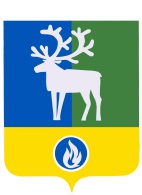 БЕЛОЯРСКИЙ РАЙОНХАНТЫ-МАНСИЙСКИЙ АВТОНОМНЫЙ ОКРУГ – ЮГРААДМИНИСТРАЦИЯ БЕЛОЯРСКОГО РАЙОНАПОСТАНОВЛЕНИЕот 10 декабря  2013 года                                                                                                   № 1820О комиссии по предупреждению и ликвидации чрезвычайных ситуаций и обеспечению пожарной безопасности администрации Белоярского районаСписок изменяющих документов(в ред. постановлений Администрации Белоярского районаот  № 286, от  № 562, от 19.05.2014 № 604, от 10.02.2017 № 95, от 15.05.2017 № 422, от 08.06.2017 № 523, от 02.08.2017 № 723)В соответствии с Федеральным законом от 06 октября 2003 года № 131-ФЗ «Об общих принципах организации местного самоуправления в Российской Федерации», Постановлением Правительства Российской Федерации от 30 декабря 2003 года № 794 «О единой государственной системе предупреждения и ликвидации чрезвычайных ситуаций», Соглашением о передаче осуществления части полномочий органов местного самоуправления городского поселения Белоярский органам местного самоуправления Белоярского района, утвержденным решением Думы Белоярского района от 21 сентября 2012 года № 293 «О Соглашениях о передаче осуществления части полномочий органов местного самоуправления городского и сельских поселений в границах Белоярского района органам местного самоуправления Белоярского района и о передаче осуществления части полномочий органов местного самоуправления Белоярского района органам местного самоуправления городского и сельских поселений в границах Белоярского района», разделом 12 Регламента администрации Белоярского района, утвержденного распоряжением главы Белоярского района от 14 июля 2006 года № 304-р «Об утверждении Регламента администрации Белоярского района», постановляю:1. Создать комиссию по предупреждению и ликвидации чрезвычайных ситуаций и обеспечению пожарной безопасности администрации Белоярского района.2. Утвердить состав комиссии по предупреждению и ликвидации чрезвычайных ситуаций и обеспечению пожарной безопасности администрации Белоярского района согласно приложению 1 к настоящему постановлению.3. Утвердить Положение о комиссии по предупреждению и ликвидации чрезвычайных ситуаций и обеспечению пожарной безопасности администрации Белоярского района согласно приложению 2 к настоящему постановлению.4. Утвердить состав оперативной группы по предупреждению и ликвидации чрезвычайных ситуаций согласно приложению 3 к настоящему постановлению.5. Признать утратившими силу:1) постановление главы Белоярского района от 13 апреля 2006 года N 380 "О комиссии по предупреждению и ликвидации чрезвычайных ситуаций и обеспечению пожарной безопасности администрации Белоярского района";2) постановление администрации Белоярского района от 06 ноября 2009 года N 1658 "О комиссии по предупреждению и ликвидации чрезвычайных ситуаций и обеспечению пожарной безопасности администрации Белоярского района, о внесении изменений в постановление главы Белоярского района от 13 апреля 2006 года N 380 и о признании утратившими силу отдельных постановлений администрации Белоярского района";3) постановление администрации Белоярского района от 16 февраля 2010 года N 203 "О внесении изменений в приложение 1 к постановлению администрации Белоярского района от 06 ноября 2009 года N 1658";4) постановление администрации Белоярского района от 02 декабря 2010 года N 1785 "О внесении изменений в приложение 1 к постановлению администрации Белоярского района от 06 ноября 2009 года N 1658";5) постановление администрации Белоярского района от 29 июля 2011 года N 1120 "О внесении изменений в приложение 1 к постановлению администрации Белоярского района от 06 ноября 2009 года N 1658";6) постановление администрации Белоярского района от 13 марта 2012 года N 330 "О внесении изменений в приложение 1 к постановлению администрации Белоярского района от 06 ноября 2009 года N 1658".6. Опубликовать настоящее постановление в газете «Белоярские вести. Официальный выпуск».7. Настоящее постановление вступает в силу после его официального опубликования, но не ранее 01 января 2014 года.8. Контроль за выполнением постановления возложить на первого заместителя главы Белоярского района Ойнеца А.В.Исполняющий обязанности главы Белоярского районаА.В.ОЙНЕЦПриложение 1к постановлению администрацииБелоярского районаот 10 декабря 2013 года № 1820С О С Т А Вкомиссии по предупреждению и ликвидации чрезвычайных ситуаций и обеспечению пожарной безопасности администрации Белоярского районаПредседатель комиссии – глава Белоярского района.Заместители председателя комиссии:1) первый заместитель главы Белоярского района;2) начальник отдела по делам гражданской обороны и чрезвычайным ситуациям администрации Белоярского района;3) начальник федерального государственного казенного учреждения «9 пожарная часть федеральной противопожарной службы по Ханты-Мансийскому автономному округу - Югре» (по согласованию).Секретарь комиссии - ведущий специалист отдела по делам гражданской обороны и чрезвычайным ситуациям администрации Белоярского района.Члены комиссии:1) заместитель главы Белоярского района по социальным вопросам;2) начальник территориального отдела управления Роспотребнадзора по Ханты - Мансийскому автономному округу - Югре в Белоярском и Березовском районе (по согласованию);3) директор Белоярского филиала казённого учреждения Ханты-Мансийского автономного округа - Югры «Центроспас - Югория» (по согласованию);4) начальник Белоярского отделения бюджетного учреждения «Ханты-Мансийская база авиационной и наземной охраны лесов» (по согласованию);5) начальник отдела Министерства внутренних дел Российской Федерации по Белоярскому району (по согласованию);6) начальник отдела надзорной деятельности и профилактической работы по городу Белоярский и району управления надзорной деятельности и профилактической работы Главного управления министерства Российской Федерации по делам гражданской обороны, чрезвычайным ситуациям и ликвидации последствий стихийных бедствий по Ханты-Мансийскому автономному округу - Югре (по согласованию);7) главный врач бюджетного учреждения Ханты-Мансийского автономного округа - Югры «Белоярская районная больница» (по согласованию);8) военный комиссар города Белоярский и Белоярского района Ханты- Мансийского автономного округа - Югры (по согласованию);9) начальник управления по архитектуре и градостроительству, главный архитектор администрации Белоярского района;10) начальник управления по транспорту и связи администрации Белоярского района;11) начальник управления жилищно-коммунального хозяйства администрации Белоярского района;12) начальник отдела развития предпринимательства и потребительского рынка администрации Белоярского района;13) директор муниципального казенного учреждения «Единая дежурно-диспетчерская служба Белоярского района»;14) начальник управления капитального строительства администрации Белоярского района.Приложение 2к постановлению администрацииБелоярского районаот 10 декабря 2013 года № 1820П О Л О Ж Е Н И Ео комиссии по предупреждению и ликвидации чрезвычайных ситуаций и обеспечению пожарной безопасности администрации Белоярского районаI. Общие положения1.1. Комиссия по предупреждению и ликвидации чрезвычайных ситуаций и обеспечению пожарной безопасности администрации Белоярского района (далее - Комиссия) создается в соответствии с Постановлением Правительства Российской Федерации от 30 декабря 2003 года № 794 «О единой государственной системе предупреждения и ликвидации чрезвычайных ситуаций» и является координационным органом Белоярского районного звена территориальной подсистемы Ханты-Мансийского автономного округа - Югры единой государственной системы предупреждения и ликвидации чрезвычайных ситуаций (далее - районное звено РСЧС), образованным для обеспечения согласованности действий органов местного самоуправления Белоярского района и поселений, расположенных в границах Белоярского района в целях реализации государственной политики в области предупреждения и ликвидации чрезвычайных ситуаций природного и техногенного характера и обеспечения пожарной безопасности на территории Белоярского района и городского поселения Белоярский.1.2. В своей деятельности Комиссия руководствуется действующим законодательством Российской Федерации, Ханты-Мансийского автономного округа - Югры, Уставом Белоярского района, муниципальными правовыми актами Белоярского района, а также настоящим Положением.1.3. Комиссия осуществляет свою деятельность во взаимодействии с территориальными федеральными органами исполнительной власти, государственными органами исполнительной власти Ханты-Мансийского автономного округа - Югры, органами местного самоуправления Белоярского района, органами местного самоуправления сельских поселений, расположенных в границах Белоярского района, предприятиями, учреждениями и организациями всех форм собственности, расположенными на территории Белоярского района и городского поселения Белоярский.II. Задачи КомиссииОсновными задачами Комиссии являются:1) разработка предложений по реализации государственной политики в области предупреждения и ликвидации чрезвычайных ситуаций и обеспечения пожарной безопасности на территории Белоярского района и городского поселения Белоярский;2) координация деятельности органов управления и сил районного звена РСЧС;3) обеспечение согласованности действий органов местного самоуправления Белоярского района и поселений, расположенных в границах Белоярского района, и организаций при решении задач в области предупреждения и ликвидации чрезвычайных ситуаций и обеспечения пожарной безопасности, а также восстановления и строительства жилых домов, объектов жилищно-коммунального хозяйства, социальной сферы, производственной и инженерной инфраструктуры, поврежденных и разрушенных в результате чрезвычайных ситуаций;4) рассмотрение вопросов о привлечении сил и средств гражданской обороны к организации и проведению мероприятий по предотвращению и ликвидации чрезвычайных ситуаций в порядке, установленном Федеральным законом от 21 декабря 1994 года № 68-ФЗ «О защите населения и территорий от чрезвычайных ситуаций природного и техногенного характера»;5) рассмотрение вопросов об организации оповещения и информирования населения Белоярского района о чрезвычайных ситуациях.III. Функции КомиссииФункциями Комиссии являются:1) рассмотрение в пределах своей компетенции вопросов в области предупреждения и ликвидации чрезвычайных ситуаций и обеспечения пожарной безопасности на территории Белоярского района и городского поселения Белоярский;2) внесение в установленном порядке главе Белоярского района предложений по вопросам предупреждения и ликвидации чрезвычайных ситуаций природного и техногенного характера и обеспечения пожарной безопасности на территории Белоярского района и городского поселения Белоярский;3) разработка предложений по совершенствованию муниципальных правовых актов Белоярского района по вопросам предупреждения и ликвидации чрезвычайных ситуаций и обеспечения пожарной безопасности на территории Белоярского района и городского поселения Белоярский;4) рассмотрение прогнозов чрезвычайных ситуаций на территории Белоярского района и городского поселения Белоярский, организация разработки и реализации мер, направленных на предупреждение и ликвидацию чрезвычайных ситуаций и обеспечение пожарной безопасности на территории Белоярского района и городского поселения Белоярский;5) разработка предложений по развитию и обеспечению функционирования районного звена РСЧС;6) руководство ликвидацией последствий чрезвычайных ситуаций природного и техногенного характера муниципального характера;7) подготовка предложений и аналитических материалов для главы Белоярского района и главы городского поселения Белоярский по вопросам защиты населения и территории от чрезвычайных ситуаций и обеспечения пожарной безопасности и безопасности людей на водных объектах на территории Белоярского района и городского поселения Белоярский.IV. Права КомиссииКомиссия в пределах своей компетенции имеет право:1) запрашивать в установленном порядке у территориальных органов федеральных органов исполнительной власти, органов исполнительной власти Ханты-Мансийского автономного округа - Югры, органов местного самоуправления Белоярского района, органов местного самоуправления поселений, предприятий, учреждений и организаций, расположенных в границах Белоярского района, необходимые материалы и информацию;2) заслушивать в установленном порядке на своих заседаниях руководителей и представителей органов местного самоуправления Белоярского района, органов местного самоуправления поселений, предприятий, учреждений и организаций, расположенных в границах Белоярского района по вопросам защиты населения и территорий Белоярского района и городского поселения Белоярский от чрезвычайных ситуаций природного и техногенного характера;3) привлекать для участия в своей работе представителей территориальных органов федеральных органов исполнительной власти, органов исполнительной власти Ханты-Мансийского автономного округа - Югры, органов местного самоуправления Белоярского района, органов местного самоуправления поселений, предприятий, учреждений и организаций, расположенных в границах Белоярского района, по согласованию с их руководителями;4) создавать рабочие группы из числа членов Комиссии, специалистов администрации Белоярского района и администраций сельских поселений, расположенных в границах Белоярского района, представителей заинтересованных организаций и общественных объединений, по согласованию с их руководителями, по направлениям деятельности Комиссии, определять полномочия и порядок работы этих групп;5) вносить в установленном порядке предложения главе Белоярского района для подготовки проектов постановлений администрации Белоярского района по вопросам предупреждения и ликвидации чрезвычайных ситуаций природного и техногенного характера и обеспечения пожарной безопасности на территории Белоярского района и городского поселения Белоярский;6) привлекать в установленном порядке при угрозе возникновения или возникновении чрезвычайных ситуаций силы и средства, транспорт, материально-технические средства, независимо от их ведомственной принадлежности, для выполнения работ по предупреждению и ликвидации чрезвычайных ситуаций и обеспечению пожарной безопасности на территории Белоярского района и городского поселения Белоярский.V. Порядок организации деятельности Комиссии5.1. Комиссия осуществляет свою деятельность в соответствии с планом работы Комиссии на соответствующий год, принимаемым на заседании Комиссии и утверждаемым ее председателем.5.2. Заседания Комиссии проводятся по мере необходимости, но не реже одного раза в квартал. Для оперативного и безотлагательного решения отдельных вопросов Комиссия может проводить внеочередные заседания.5.3. Заседание Комиссии проводит его председатель или по его поручению один из его заместителей.5.4. Заседание Комиссии считается правомочным, если на нем присутствуют не менее половины ее членов. Члены комиссии обладают равными правами при обсуждении рассматриваемых на заседаниях вопросов.5.5. Члены Комиссии принимают участие в ее заседаниях без права замены. В случае отсутствия члена Комиссии на заседании он имеет право представить свое мнение по рассматриваемым вопросам в письменной форме.5.6. Подготовка материалов к заседанию Комиссии осуществляется органами местного самоуправления Белоярского района и сельских поселений, предприятиями, учреждениями и организациями, расположенными в границах Белоярского района, к сфере ведения которых относятся вопросы, включенные в повестку дня заседания. Материалы должны быть представлены секретарю Комиссии не позднее пяти дней до даты проведения заседания Комиссии.5.7. Решения Комиссии принимаются простым большинством голосов присутствующих на заседании членов Комиссии. В случае равенства голосов решающим является голос председателя Комиссии.5.8. Решения Комиссии оформляются в виде протоколов, которые подписываются председателем Комиссии или его заместителем, председательствующим на заседании.5.9. Решения Комиссии являются обязательными для исполнения всеми органами местного самоуправления Белоярского района и сельских поселений, предприятиями, учреждениями и организациями, расположенными в границах Белоярского района и городского поселения Белоярский, независимо от их организационно-правовых форм и иных форм собственности.5.10. Организационно-техническое обеспечение деятельности Комиссии осуществляет отдел по делам гражданской обороны и чрезвычайным ситуациям администрации Белоярского района.ПРИЛОЖЕНИЕ 3к постановлению администрации Белоярского районаот 10 декабря 2013 года № 1820П О Л О Ж Е Н И Еоб оперативном штабе комиссии по предупреждению и ликвидации чрезвычайных ситуаций и обеспечению пожарной безопасности администрации Белоярского района Общие положения1.1. Настоящее Положение об оперативном штабе комиссии по предупреждению и ликвидации чрезвычайных ситуаций и обеспечению пожарной безопасности администрации Белоярского района (далее – Положение) определяет основные задачи, состав и порядок функционирования оперативного штаба комиссии по предупреждению и ликвидации чрезвычайных ситуаций и обеспечению пожарной безопасности администрации Белоярского района (далее - оперативный штаб).1.2. Оперативный штаб является органом управления, создаваемый на период угрозы либо возникновения чрезвычайной ситуации (далее - ЧС) и предназначен для управления силами и средствами, координации деятельности территориальных органов федеральных органов исполнительной власти, исполнительных органов государственной власти Ханты-Мансийского автономного округа – Югры (далее – автономный округ), органов местного самоуправления и организаций, расположенных в границах Белоярского района, привлекаемых для предупреждения и ликвидации ЧС.1.3. В своей деятельности оперативный штаб руководствуется Конституцией Российской Федерации, федеральными конституционными законами, федеральными законами, указами и распоряжениями Президента Российской Федерации, постановлениями и распоряжениями Правительства Российской Федерации, законами автономного округа, указами и распоряжениями Губернатора автономного округа, постановлениями и распоряжениями Правительства автономного округа, муниципальными правовыми актами Белоярского района в области защиты населения и территорий от ЧС.1.4. Оперативный штаб осуществляет свою деятельность во взаимодействии с территориальными органами федеральных органов исполнительной власти, исполнительными органами государственной власти автономного округа, органами местного самоуправления Белоярского района, заинтересованными организациями и общественными объединениями.1.5. Решения оперативного штаба оформляются протоколом, который подписывается руководителем оперативного штаба. Наиболее важные решения оперативного штаба, требующие принятия неотложных мер, в установленном порядке выносятся на рассмотрение главе Белоярского района в форме проектов распоряжений и постановлений администрации Белоярского района.1.6. Решения оперативного штаба, принимаемые в соответствии с его компетенцией, являются обязательными для всех органов исполнительной власти и органов местного самоуправления Белоярского района, организаций и общественных объединений, расположенных в границах Белоярского района.II. Задачи оперативного штаба2.1. Основными задачами оперативного штаба являются:1) сбор, обработка и анализ данных об обстановке в районе ЧС, передача необходимой информации руководителю работ по ликвидации ЧС;2) прогнозирование развития ЧС и ее последствий;3) подготовка на основании анализа информации, поступающей от территориальных органов федеральных органов исполнительной власти, исполнительных органов государственной власти автономного округа, органов местного самоуправления и организаций, расположенных в границах Белоярского района, привлекаемых для предупреждения и ликвидации ЧС, предложений по применению сил и средств, их наращиванию;4) организация работ по ликвидации ЧС и всестороннему обеспечению действий сил и средств Белоярского районного звена территориальной подсистемы Ханты-Мансийского автономного округа – Югры единой государственной системы предупреждения и ликвидации чрезвычайных ситуаций (далее – Белоярское звено РСЧС), поддержанию общественного порядка в ходе их проведения, а также привлечению при необходимости в установленном порядке общественных организаций и населения к ликвидации последствий возникшей ЧС;5) проведение мероприятий по защите населения и территорий от ЧС;6) проведение мероприятий по жизнеобеспечению населения в ЧС;7) организация оповещения и информирования населения о прогнозировании и развитии ЧС через средства массовой информации;8) подготовка предложений для принятия решения председателем комиссии по предупреждению и ликвидации чрезвычайных ситуаций и обеспечению пожарной безопасности администрации Белоярского района (далее – комиссия), методам и срокам выполнения аварийно-спасательных и других неотложных работ в районе ЧС, привлечению дополнительных сил и средств для ликвидации ЧС, по привлечению финансовых и материальных средств резервного фонда администрации Белоярского района;9) обработка и представление информации о ходе ликвидации ЧС;10) ведение учета сил и средств в районе ЧС;11) контроль за исполнением отданных оперативным штабом указаний и распоряжений.III. Состав оперативного штаба3.1. Оперативный штаб формируется из представителей территориальных органов федеральных органов исполнительной власти, исполнительных органов государственной власти автономного округа, органов местного самоуправления и организаций, расположенных в границах Белоярского района, участвующих в ликвидации ЧС.3.2. Состав оперативного штаба утверждается решением комиссии.3.3. Состав специалистов, привлекаемых к совместной работе с оперативным штабом, определяется решением комиссии, определяющим порядок ликвидации конкретной ЧС в зависимости от её характера.IV. Организация деятельности оперативного штаба4.1. Оперативный штаб при введении режима «Чрезвычайная ситуация» осуществляет свою деятельность в круглосуточном режиме работы.4.2. Руководство деятельностью оперативного штаба возлагается на руководителя оперативного штаба, назначаемого решением комиссии.4.3. Руководитель оперативного штаба подчиняется председателю комиссии и несет ответственность за постоянную готовность оперативного штаба к выполнению возложенных на него задач.4.4. Оперативный штаб осуществляет свою деятельность в следующих режимах:- «Повседневная деятельность»;- «Повышенная готовность»;- «Чрезвычайная ситуация».4.5. В режиме функционирования «Повседневная деятельность»:1) осуществляется плановая подготовка членов оперативного штаба;2) проводятся плановые учения и тренировки, нацеленные на отработку практических действий по реагированию на ЧС;3) доводятся руководящие документы по поддержанию оперативного штаба в постоянной готовности;4) отрабатываются вопросы взаимозаменяемости специалистов.4.6. При поступлении информации об угрозе возникновения ЧС муниципального характера осуществляется сбор оперативного штаба и перевод в режим функционирования «Повышенная готовность».4.7.  В режиме «Повышенная готовность»:1) дежурной сменой муниципального казенного учреждения «Единая дежурно-диспетчерская служба Белоярского района» осуществляется оповещение и сбор членов оперативного штаба;2) организуется круглосуточное дежурство личного состава оперативного штаба;3) осуществляется непрерывный сбор, оценка данных обстановки в районе возможной ЧС;4) уточняются сроки, порядок доставки и место развертывания пункта управления в районе ЧС;5) уточняется порядок материально-технического и продовольственного обеспечения деятельности привлекаемых сил и средств в районе ЧС;6) организуется и осуществляется работа по уточнению планов действий (взаимодействий) по предупреждению и ликвидации ЧС, сбору, анализу и оценке данных реально складывающейся обстановки в районе возможной ЧС;7) уточняется порядок связи между оперативным штабом, пунктом управления, оперативной группой и привлеченными формированиями.Время развёртывания оперативного штаба составляет: в рабочее время - не более 1 часа; в нерабочее время, выходные и праздничные дни - не более 2 часов.4.8. При введении режима «Чрезвычайная ситуация»:1) выявляются источники ЧС;2) определяются границы ЧС;3) определяется скорость распространения ЧС, масштабы разрушений, заражений и т.п., выявляются источники потенциальной опасности в районе ЧС, способные усугубить обстановку;4) организуется устойчивая связь с взаимодействующими службами и органами повседневного управления Белоярского звена РСЧС;5) организуется и осуществляется непрерывный сбор, анализ и обмен информацией об обстановке в зоне ЧС и ходе работ по её ликвидации;6) осуществляется подготовка предложений председателю комиссии для принятия решения по проведению аварийно-спасательных и других неотложных работ и ликвидации последствий ЧС;7) доводятся решения (распоряжения) председателя комиссии до исполнителей на месте проведения работ по ликвидации ЧС, осуществляется контроль за их исполнением._______________ПРИЛОЖЕНИЕ 4к постановлению администрации Белоярского районаот 10 декабря 2013 года № 1820П О Л О Ж Е Н И Еоб оперативной группе комиссии по предупреждению и ликвидации чрезвычайных ситуаций и обеспечению пожарной безопасности администрации Белоярского района Общие положения1.1. Настоящее Положение об оперативной группе комиссии по предупреждению и ликвидации чрезвычайных ситуаций и обеспечению пожарной безопасности администрации Белоярского района (далее – Положение) определяет основные задачи, состав и порядок функционирования оперативной группы комиссии по предупреждению и ликвидации чрезвычайных ситуаций и обеспечению пожарной безопасности администрации Белоярского района (далее - оперативная группа).1.2. Оперативная группа предназначена для выявления причин ухудшения обстановки, выработки предложений и организации работ по предотвращению чрезвычайных ситуаций (далее – ЧС), оценки их характера, а в случае возникновения ЧС - выработки предложений по локализации и ликвидации ЧС, защите населения и территорий, а также их реализации непосредственно в зоне ЧС.1.3. Оперативная группа является одним из элементов органов управления Белоярского районного звена территориальной подсистемы Ханты-Мансийского автономного округа - Югры единой государственной системы предупреждения и ликвидации чрезвычайных ситуаций (далее – Белоярское звено РСЧС) в районе (зоне) ЧС, создаваемых в целях эффективного управления силами и средствами, участвующими в предупреждении или ликвидации ЧС муниципального характера.1.4. Для организации работы оперативной группы в районе ЧС создается пункт управления председателя комиссии по предупреждению и ликвидации чрезвычайных ситуаций и обеспечению пожарной безопасности администрации Белоярского района (далее – комиссия).II.  Задачи оперативной группы2.1. Основными задачами оперативной группы в районе ЧС являются:1) подготовка к работе и организация функционирования пункта управления непосредственно в районе ЧС;2) организация различных видов связи в районе ЧС с органами повседневного управления Белоярского звена РСЧС, а также формированиями различной ведомственной подчиненности, работающими в районе ЧС;3) организация управления силами и средствами Белоярского звена РСЧС, участвующими в выполнении мероприятий по ликвидации последствий чрезвычайных ситуаций, непосредственно в районе ЧС;4) организация межведомственного взаимодействия между силами и средствами Белоярского звена РСЧС, функциональных подсистем единой государственной системы предупреждения и ликвидации чрезвычайных ситуаций (далее - ФП РСЧС), а также иных организаций, привлекаемых к ликвидации ЧС;5) мониторинг и прогнозирование развития ЧС, оценка возможной обстановки, обеспечение оперативного планирования действий по ликвидации ЧС;6) сбор, обработка и передача информации о параметрах ЧС, ходе проведения поисковых, аварийно-спасательных, аварийно-восстановительных и других неотложных работ непосредственно в районе ЧС в круглосуточном режиме;7) постоянное информирование комиссии о складывающейся обстановке в районе ЧС;8) подготовка предложений для принятия решения председателю комиссии по методам и срокам выполнения аварийно-спасательных и других неотложных работ в районе ЧС, а также привлечению дополнительных сил и средств для ликвидации ЧС.III. Состав оперативной группы3.1. Оперативная группа формируется из представителей территориальных органов федеральных органов исполнительной власти, исполнительных органов государственной власти Ханты-Мансийского автономного округа – Югры, органов местного самоуправления Белоярского района, участвующих в ликвидации ЧС.3.2. Состав оперативной группы утверждается решением комиссии.3.3. Состав специалистов, привлекаемых к совместной работе с оперативной группой в районе ЧС, определяется решением комиссии, определяющим порядок ликвидации конкретной ЧС в зависимости от ее характера.IV. Организация деятельности оперативной группы4.1. Оперативная группа является нештатным органом управления Белоярского звена РСЧС, действующая при возникновении (угрозе возникновения) ЧС муниципального характера.4.2. Оперативная группа осуществляет свою деятельность в районе возможной ЧС в круглосуточном режиме работы.4.3. Руководство деятельностью оперативной группы возлагается на начальника оперативной группы, назначаемого решением комиссии.4.4. Начальник оперативной группы подчиняется председателю комиссии и несет ответственность за постоянную готовность оперативной группы к выполнению возложенных на нее задач.4.5. Доставка оперативной группы в район ЧС, организация связи и материально-техническое обеспечение в районе ЧС осуществляются спасательной службой оповещения, связи, автотранспорта и снабжения горюче-смазочными материалами.4.6. Оперативная группа осуществляет свою деятельность в следующих режимах:- «Повседневная деятельность»;- «Повышенная готовность»;- «Чрезвычайная ситуация».4.7. В режиме функционирования «Повседневная деятельность»:1) осуществляется плановая подготовка членов оперативной группы; проводятся плановые учения и тренировки, нацеленные на отработку практических действий по реагированию на ЧС;2) доводятся руководящие документы по поддержанию оперативной группы в постоянной готовности к применению;3) отрабатываются вопросы взаимозаменяемости специалистов.4.8. При поступлении информации об угрозе возникновения ЧС муниципального характера осуществляется сбор оперативной группы и перевод в режим функционирования «Повышенная готовность».4.9. В режиме «Повышенная готовность»:1) дежурной сменой муниципального казенного учреждения «Единая дежурно-диспетчерская служба Белоярского района» осуществляется оповещение и сбор оперативной группы;2) организуется привлечение наземного, воздушного или водного транспорта (в зависимости от метеоусловий, характера местности и удаленности района ЧС) для доставки оперативной группы в район ЧС;3) организуется круглосуточное дежурство личного состава оперативной группы;4) осуществляется непрерывный сбор, оценка данных обстановки в районе возможной ЧС;5) уточняются сроки, порядок доставки и место развертывания пункта управления в районе ЧС;6) уточняется порядок материально-технического и продовольственного обеспечения деятельности оперативной группы в районе ЧС;7) организуется и осуществляется работа по уточнению планов действий (взаимодействий) по предупреждению и ликвидации чрезвычайных ситуаций, сбору, анализу и оценке данных реально складывающейся обстановки в районе возможной ЧС;8) производится проверка укомплектованности и готовности оперативной группы к выезду в район ЧС, наличия необходимой документации, средств связи, средств индивидуальной защиты и других материально-технических средств;9) уточняется порядок связи между членами оперативной группы и привлеченными формированиями.10) время готовности оперативной группы к убытию в район ЧС составляет:в рабочее время - не более 1 часа;в нерабочее время, выходные и праздничные дни - не более 2 часов.4.10. При введении режима «Чрезвычайная ситуация»:1) оперативная группа убывает в район ЧС;2) председателю комиссии доводится точное месторасположение пункта управления;3) выявляются источники ЧС;4) определяются границы ЧС;5) определяется скорость распространения ЧС, масштабы разрушений, пожаров, заражений и т.п., выявляются источники потенциальной опасности в районе ЧС, способные усугубить обстановку;6) организуется устойчивая связь с взаимодействующими службами и органами повседневного управления;7) организуется управление силами и средствами, участвующими в ликвидации ЧС;8) организуется и осуществляется непрерывный сбор, анализ и обмен информацией об обстановке в зоне ЧС и ходе работ по ее ликвидации;9) организуется комплексная разведка, сбор и обобщение данных от подчиненных органов управления, подразделений и служб;10) осуществляется анализ полученной информации, подготовка предложений    председателю комиссии для принятия решения по проведению аварийно-спасательных и других неотложных работ (далее – АСДНР) и ликвидации последствий ЧС;11) доводятся решения (распоряжения) председателя комиссии до исполнителей на месте проведения работ;12) контролируется ход проведения работ по ликвидации ЧС;13) координируются действия сил, задействованных в проведении АСДНР;14) на основе результатов комплексной разведки и анализа выполнения мероприятий принимаются корректирующие решения о порядке проведения АСДНР и привлечения дополнительных сил и средств к ликвидации чрезвычайных ситуаций._______________